BAGGAGE INVENTORY FORMDEAR CUSTOMERS:We apologize for the delay of your baggage and for the inconveniences this may have caused. To assist our effort to trace and locate your baggage or process settlement in the event of loss, we kindly request you to complete both sides of this form for each bag that is missing. A copy of ticket, excess baggage receipt may help in expediting the tracing /settlement process.Contents of descriptionContent and their description will help identify missing bags.Please complete a separate form for each bag.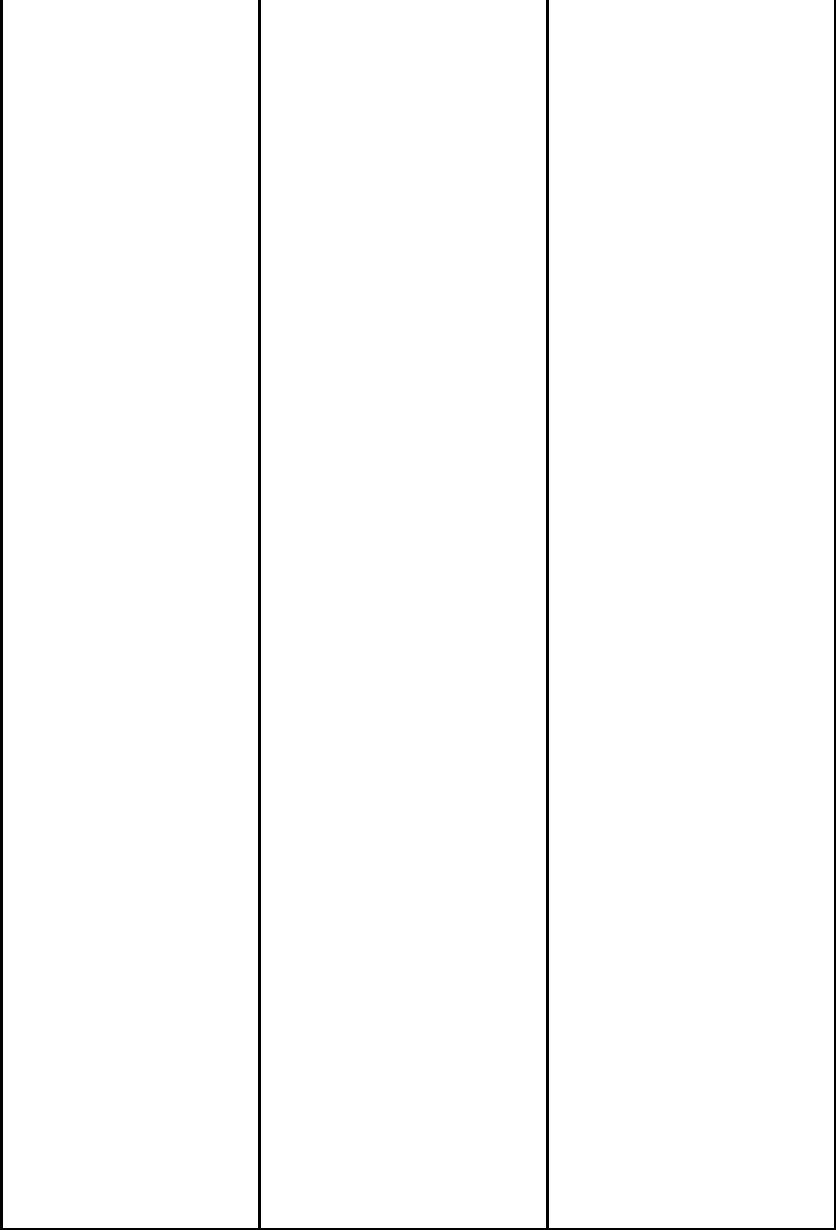 I hereby certify that above information is true and complete.________________	   __________________	       ___________________Date	Place	        Name(Please use BLOCK letter)(Please use BLOCK letter)(Please use BLOCK letter)Passenger's family or last name                                      First name/sPassenger's family or last name                                      First name/sPassenger's family or last name                                      First name/sPassenger's family or last name                                      First name/sPassenger's family or last name                                      First name/sPassenger's family or last name                                      First name/sPassenger's family or last name                                      First name/sTelephone number                                                         Passport numberTelephone number                                                         Passport numberTelephone number                                                         Passport numberTelephone number                                                         Passport numberTelephone number                                                         Passport numberTelephone number                                                         Passport numberTelephone number                                                         Passport numberPassenger ticket number(s) Excess baggage ticket number(s)                                                                                            Passenger ticket number(s) Excess baggage ticket number(s)                                                                                            Passenger ticket number(s) Excess baggage ticket number(s)                                                                                            E-mail Address                                             E-mail Address                                             Passenger ticket number(s) Excess baggage ticket number(s)                                                                                            Passenger ticket number(s) Excess baggage ticket number(s)                                                                                            Passenger ticket number(s) Excess baggage ticket number(s)                                                                                            Permanent address number/street, etc                                             Permanent address number/street, etc                                             Passenger ticket number(s) Excess baggage ticket number(s)                                                                                            Passenger ticket number(s) Excess baggage ticket number(s)                                                                                            Passenger ticket number(s) Excess baggage ticket number(s)                                                                                            Town/city/stateCountry                                                                                                                       Postal/zip codeCountry                                                                                                                       Postal/zip codeCountry                                                                                                                       Postal/zip codeCountry                                                                                                                       Postal/zip codeCountry                                                                                                                       Postal/zip codeCountry                                                                                                                       Postal/zip codeCountry                                                                                                                       Postal/zip codeCountry                                                                                                                       Postal/zip codeCountry                                                                                                                       Postal/zip codeCountry                                                                                                                       Postal/zip codeCountry                                                                                                                       Postal/zip code      Flight details Airline      Flight details Airline      Flight details Airline   Flight number   Flight numberDate/monthDate/monthJourney : fromJourney : fromJourney : from   ToThe loss has been reported   No     Yes   To airline  ________________ place ________________ date _____________The loss has been reported   No     Yes   To airline  ________________ place ________________ date _____________The loss has been reported   No     Yes   To airline  ________________ place ________________ date _____________The loss has been reported   No     Yes   To airline  ________________ place ________________ date _____________The loss has been reported   No     Yes   To airline  ________________ place ________________ date _____________The loss has been reported   No     Yes   To airline  ________________ place ________________ date _____________The loss has been reported   No     Yes   To airline  ________________ place ________________ date _____________The loss has been reported   No     Yes   To airline  ________________ place ________________ date _____________The loss has been reported   No     Yes   To airline  ________________ place ________________ date _____________The loss has been reported   No     Yes   To airline  ________________ place ________________ date _____________The loss has been reported   No     Yes   To airline  ________________ place ________________ date _____________Was your baggage rechecked en route   No    Yes    Where ____________________ by airline __________________Was your baggage rechecked en route   No    Yes    Where ____________________ by airline __________________Was your baggage rechecked en route   No    Yes    Where ____________________ by airline __________________Was your baggage rechecked en route   No    Yes    Where ____________________ by airline __________________Was your baggage rechecked en route   No    Yes    Where ____________________ by airline __________________Was your baggage rechecked en route   No    Yes    Where ____________________ by airline __________________Was your baggage rechecked en route   No    Yes    Where ____________________ by airline __________________Was your baggage rechecked en route   No    Yes    Where ____________________ by airline __________________Was your baggage rechecked en route   No    Yes    Where ____________________ by airline __________________Was your baggage rechecked en route   No    Yes    Where ____________________ by airline __________________Was your baggage rechecked en route   No    Yes    Where ____________________ by airline __________________Where and when was the baggage last seen ___________________________________________________Where and when was the baggage last seen ___________________________________________________Where and when was the baggage last seen ___________________________________________________Where and when was the baggage last seen ___________________________________________________Where and when was the baggage last seen ___________________________________________________Where and when was the baggage last seen ___________________________________________________Where and when was the baggage last seen ___________________________________________________Where and when was the baggage last seen ___________________________________________________Where and when was the baggage last seen ___________________________________________________Where and when was the baggage last seen ___________________________________________________Where and when was the baggage last seen ___________________________________________________Description of baggage Description of baggage Description of baggage Type___________________ color ____________________ material __________________ make ___________________Type___________________ color ____________________ material __________________ make ___________________Type___________________ color ____________________ material __________________ make ___________________Type___________________ color ____________________ material __________________ make ___________________Type___________________ color ____________________ material __________________ make ___________________Type___________________ color ____________________ material __________________ make ___________________Type___________________ color ____________________ material __________________ make ___________________Type___________________ color ____________________ material __________________ make ___________________Type___________________ color ____________________ material __________________ make ___________________Type___________________ color ____________________ material __________________ make ___________________Type___________________ color ____________________ material __________________ make ___________________Identification on the bag. Insert name on bag if different than passenger name.Identification on the bag. Insert name on bag if different than passenger name.Identification on the bag. Insert name on bag if different than passenger name.Identification on the bag. Insert name on bag if different than passenger name.Identification on the bag. Insert name on bag if different than passenger name.Identification on the bag. Insert name on bag if different than passenger name.Identification on the bag. Insert name on bag if different than passenger name.Identification on the bag. Insert name on bag if different than passenger name.Identification on the bag. Insert name on bag if different than passenger name.Weight of missing baggage (if known) ________          Is your baggage insured?  Yes   NoWeight of missing baggage (if known) ________          Is your baggage insured?  Yes   NoWeight of missing baggage (if known) ________          Is your baggage insured?  Yes   NoWeight of missing baggage (if known) ________          Is your baggage insured?  Yes   NoWeight of missing baggage (if known) ________          Is your baggage insured?  Yes   NoWeight of missing baggage (if known) ________          Is your baggage insured?  Yes   NoWeight of missing baggage (if known) ________          Is your baggage insured?  Yes   NoWeight of missing baggage (if known) ________          Is your baggage insured?  Yes   NoWeight of missing baggage (if known) ________          Is your baggage insured?  Yes   NoWeight of missing baggage (if known) ________          Is your baggage insured?  Yes   NoName and address of insurance Company          policy number______________Name and address of insurance Company          policy number______________Name and address of insurance Company          policy number______________Name and address of insurance Company          policy number______________Name and address of insurance Company          policy number______________Name and address of insurance Company          policy number______________Name and address of insurance Company          policy number______________Name and address of insurance Company          policy number______________Name and address of insurance Company          policy number_____________________________________________________________________________________________________________________________________________________________________________________________________________________________________________________________________________________________________________________________________________________________________________________________________________________________________________________________________________________________________________________________________________________________________________________________________________________________________________________________________________________________________________________________________________________________________________________________________________________________________________________________________________________________________________________________________________________________________________________Name and address of insurance companyName and address of insurance companyName and address of insurance companyName and address of insurance companyName and address of insurance companyHave you submitted a claim previously with another airline in reference to this irregularity?  Yes   No Have you submitted a claim previously with another airline in reference to this irregularity?  Yes   No Have you submitted a claim previously with another airline in reference to this irregularity?  Yes   No Have you submitted a claim previously with another airline in reference to this irregularity?  Yes   No Have you submitted a claim previously with another airline in reference to this irregularity?  Yes   No Have you submitted a claim previously with another airline in reference to this irregularity?  Yes   No Have you submitted a claim previously with another airline in reference to this irregularity?  Yes   No Have you submitted a claim previously with another airline in reference to this irregularity?  Yes   No Have you submitted a claim previously with another airline in reference to this irregularity?  Yes   No Have you submitted a claim previously with another airline in reference to this irregularity?  Yes   No Have you submitted a claim previously with another airline in reference to this irregularity?  Yes   No If yes, name of airline ________________________Date_____________ Amount_______________________If yes, name of airline ________________________Date_____________ Amount_______________________If yes, name of airline ________________________Date_____________ Amount_______________________If yes, name of airline ________________________Date_____________ Amount_______________________If yes, name of airline ________________________Date_____________ Amount_______________________If yes, name of airline ________________________Date_____________ Amount_______________________If yes, name of airline ________________________Date_____________ Amount_______________________If yes, name of airline ________________________Date_____________ Amount_______________________If yes, name of airline ________________________Date_____________ Amount_______________________If yes, name of airline ________________________Date_____________ Amount_______________________If yes, name of airline ________________________Date_____________ Amount_______________________Total EstimatedItem/descriptionDate of purchaseEstimated PriceNumber of itemsPriceItem/descriptionDate of purchaseEstimated PriceNumber of itemsRemarks:TotalsRemarks: